	Community Advisory Committees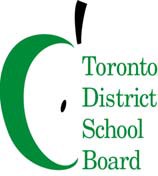 To: Members of the Inner City Community Advisory Committee (ICCAC)
Committee Name: ICCAC
Date: November 17, 2022
Time: 6:00 p.m. Virtual (link):  https://tdsb-ca.zoom.us/j/92306207589?pwd=akFjcXpvVjEzbjY1Y1krUG5SMHVvQT09 Committee Co-Chairs: Trustee Michelle Aarts, Ward 16; Emmy Pantin, ParentAGENDAFrom: Sandy Spyropoulos, Interim Executive Superintendent, Learning Centre 4#ItemFacilitator/PresenterTimelineRecommendations
/Motions1Land AcknowledgementWelcome/IntroductionsTrustee Michelle Aarts6:00 p.m.2Approval of Agenda6:05 p.m.3Declarations of Possible Conflict of Interest6:10 p.m.4Review and Approval of the Notes – October 20, 20226:15 p.m.5Co-Chairs’ ReportTrustee Michelle AartsEmmy Pantin6:20 p.m.6Business Arising from October 20 meetingMotions/RecommendationsTrustee Michelle Aarts6:35 p.m.7CSW UpdateCommunity Support Workers6:40 p.m. 8MSIC UpdateKaren Murray, System Superintendent, Equity, Anti-Racism, Anti-Oppression and Early YearsStephanie Fearon, Coordinator, The Centre of Excellence for Black Student Achievement 7:00 p.m. 9Working Group UpdatesMembershipLOIChild CareTrustee Michelle AartsOmar Khan, ParentRobert Spencer, Community Member7:20 p.m. 10Other Business7:50 p.m. 11Next Meeting:December 22, 2022 at 9:00 a.m. – Virtual7:55 p.m. 12Adjournment8:00 p.m.